                                                                                                     «24» ноября  2016 г.Прокуратура разъясняетКонституционный Суд признал положение части 4 статьи 27.5 КоАП РФ, согласно которому срок административного задержания лица, находящегося в состоянии опьянения, исчисляется со времени его вытрезвления, не соответствующим Конституции РФ в той мере, в какой в системе действующего правового регулирования производства по делам об административных правонарушениях, влекущих в качестве одной из мер административного наказания административный арест, оно допускает ограничение свободы такого лица до судебного решения на срок более 48 часов.Конституционный Суд РФ, в частности, указал, что внесудебное принудительное ограничение свободы лица, подвергнутого административному задержанию и находящегося в состоянии опьянения, на период до его вытрезвления не может рассматриваться как не подпадающее под действие статьи 22 Конституции РФ и статьи 5 Конвенции о защите прав человека и основных свобод, позволяющих прибегать к мерам ограничения свободы лишь в случаях, когда их использование оправдано настоятельной потребностью охраны частноправовых и публично-правовых интересов, не достижимой иными средствами, а потому его применение недопустимо в отрыве от конституционного запрета до судебного решения подвергать кого бы то ни было задержанию на срок более 48 часов, - иное приводило бы к игнорированию конституционных гарантий права на свободу и личную неприкосновенность и тем самым к умалению существа данного права.Таким образом,  согласно постановлению Конституционного Суда РФ от 17.11.2016 N 25-П"По делу о проверке конституционности части 4 статьи 27.5 Кодекса Российской Федерации об административных правонарушениях в связи с жалобой гражданина Е.С. Сизикова" общая продолжительность внесудебного принудительного ограничения личной свободы граждан, находящихся в состоянии опьянения, не должна превышать 48 часов. Прокурор  Сургутского района 			        	                    А.В. ГоробченкоЮ.Ф.Фасхутдинова, 21-99-79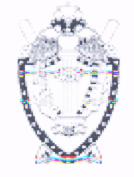 ПРОКУРАТУРА СУРГУТСКОГО РАЙОНА Ханты-Мансийского автономного округа-Югры